Ефимов Пётр ВадимовичФотографию деда поставлю на столФотографию деда поставлю на стол

Пётр Вадимович Ефимов

Фотографию деда поставлю на стол,
Раньше в праздники здесь вся семья собиралась.
В сорок пятом году дед домой не пришёл,
Моя бабушка верной вдовою осталась!

Не увидел он взрослых своих сыновей,
Не гулял на их свадьбах и внуков не нянчил.
"Пропал без вести" - значит не будет вестей.
И могилы не будет, где вдовы поплачут?!!

Невозможно измерить размеры потерь,
Невозможно забыть самых близких и милых.
Никогда не закроется в прошлое дверь,
Пока в памяти нашей они вечно живы!

Фотографию деда поставлю на стол,
Раньше в праздники здесь вся семья собиралась.
В сорок пятом году дед домой не пришёл,
Моя бабушка верной вдовою осталась!
Источник: https://ryfma.com/p/WE2ny3PQgawJoWHHv/fotografiyu-deda-postavlyu-na-stolОльга КузнецоваРыболов

Ох, мы с дедом молодцы:
Будут на ужин караси!
Да, если б я не помогал -
Дед бы столько не поймал!

Когда надо было встать,
Утром рано и шагать -
Кто проспал, прокопошился,
Вместе с солнышком явился?

Когда на речке дед скучал,
Кто ему песни напевал?
А кто червей всех догонял,
Рассыпав, всех их собирал?

Да, если б я не подсекал,
Дед точно все бы проморгал!
Я так скакал, я так тянул -
Чуть лодку не перевернул.

Нет, дед без меня не рыболов -
Тут глаз да глаз, не нужно слов.
Нельзя рыбачить одного
Мне отпускать, увы, его.

Источник: https://ryfma.com/p/rgZtS8FaqFCzgHsQB/rybolov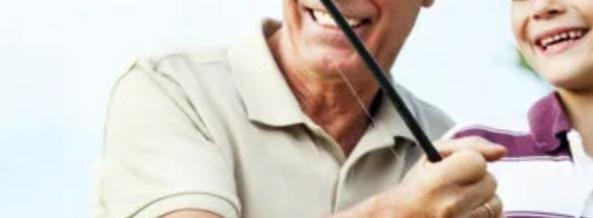 Татьяна КоролёваС дедом в саду...Когда то мне двадцать было
Я был молодой солдат
душа по ночам не ныла
По друзьям что в лесу том лежат
...После боя затишье настало
Покимарь брат приляжь на плечо
Совсем рядом снарядом попало
Обожгло по спине горячо
Закимарил и сад наш вижу
Весь в цвету и такой аромат
И не надо чужого Парижу
Снится дом и любимый сад
И пчелы жужжат над ухом
И яблони сливы цветут
Лепестками под ноги пухом
Все укрыли как снегом тут
Только долго спать не придётся
Снова бой огонь и дым
Снова болью всё зажгётся
Мы пройдем весь "крым и рым"
...А теперь вот с внуком в садочке
Сижу и слушаю пчел
По ночам мне лишь снится часто
На войне что я сколько прошел
Снится бой тот где мы потеряли
Две трети бойцов навсегда
Они не увидят ни сада
ни внуков своих никогда...
Мы сидели грустили с дедом
В нашем цветущем саду
страх нам с дедом теперь не ведом
Я во сне с ним в разведку иду.
Источник: https://ryfma.com/p/ghX5Y6qaF47RWtt32/s-dedom-v-saduАлександр Сергеевич ВасильевВСЕ ЛЮБИЛИ ДЯДЮ ПЕТЮВсе любили дядю Петю,
Дядю Петю - старика.
Знали и квартиру третью,
Дверь налево, без звонка.

Во дворе в микрорайоне,
Там, где жил этот старик,
Каждый житель в его доме,
Уж, давным-давно привык,

Что сидит наш дядя Петя,
Так все звали старика,
То в тени, то в лунном свете,
Прямо с самого утра.

С ним здоровались. А как же?
Каждого он с детства знал.
Ветеран, с огромным стажем.
Только вот не нужен стал.

Всё понятно, это старость.
От неё не убежишь.
Тут последнее осталось:
Вспоминаешь и сидишь.

Жизнь большая пролетела.
Были трудности, война…
Дочь давно уж повзрослела,
Но живёт теперь одна.

Не заладилось там что-то.
Я ж ей сразу говорил…
Витька дня не проработал,
Всё гулял и много пил.

Но Танюшка навещает.
Без неё он пропадёт.
Наготовит, постирает
И продукты принесёт.

И соседи помогают:
-Мусор надо вынести?
-Нет, спасибо (отвечает)
Мало, сам могу снести.

Все любили дядю Петю,
Дядю Петю - старика.
Кожа вся покрылась сетью,
Плешь, и глуховат слегка.

Всё бы ничего, да только
Дома не любил сидеть.
Там воспоминаний столько,
Что глаза устал тереть.

Слезы катятся рекою,
Лишь посмотрит по углам,
Где он жил большой семьёю,
А теперь живёт лишь сам.

Жили тут и папа с мамой,
Трое братьев, две сестры.
А потом они с Тамарой.
Дочки две у них росли.

Танечка, ну, а ещё - Надюша,
Но о ней не говорит.
Потеряли от коклЮша…
Сердце до сих пор болит.

Никого уж не осталось,
Перешли все в мир иной.
Лишь его смерть затерялась,
Всё обходит стороной.

Но Танюшка навещает,
Только вижу, трудно ей:
Каждый рублик подсчитает.
Шутка ли, растить детей.

Ведь у ней одной их двое!
Славик, старший, тот студент,
А Иришка - ещё в школе.
Всем дай денег на обед.

Бегает на три работы!
Тянет всё сама, одна!
Только не хватает что-то…
Пенсию свою сполна

Отдаю. Да видно, мало…
То друзья взаймы дадут.
Дорого всё очень стало:
За квартиру, за еду…

Деткам надо одеваться,
Ведь они ещё растут!
И подарки постараться…
Куча денег нужна тут!

На внучков я не в обиде.
Скучно им со стариком.
Хорошо, что есть соседи:
Все приветствуют кивком.

А бывает, что и встанут,
Постоят, поговорят:
-Дядя Петя, что так рано?
Ты как на посту солдат!

На тебя одна надежда.
За порядком последи!
Нужна теплая одежда?
Ты же целый день сидишь!

-Не волнуйтесь так уж больно.
За двором я послежу.
Вы работайте спокойно,
Я же здесь не зря сижу!

Вот так жизнь его катилась:
Потихоньку, не спеша.
Только вот беда случилась:
В двор зашли три кореша…

Лет семнадцать - девятнадцать.
Раньше не было их тут.
И давай, орать - смеяться,
Вспоминая про свой блуд.

Дело было ровно в полночь.
Дядя Петя шел домой,
Но увидев эту сволочь,
Задал им вопрос простой:

-Люди спят, а вы кричите!
Вы зачем сюда пришли?
Час уж поздний, замолчите
И идите, куда шли.

Парни деда окружили.
-Ты кому это сказал?
Что, скучаешь по могиле?
Мы поможем с адресом.

-Перестаньте хулиганить.
Я вас вовсе не боюсь.
Нужно вам мозги поправить!
Если что, то я возьмусь.

И старик, поднявши клюшку,
Помахал над головой.
-Ты пугать свою старушку
Будешь этою клюкой!

Тут один, который справа,
Резко пнул ногою в грудь.
Дед от этого удара
Упал навзничь. И вздохнуть

Он в последний раз навряд ли
Что успел. Да где уж там…
Телом он упал на камни,
А душою - к небесам…

Те ж со смехом продолжали
Бить ногами старика.
Головой в футбол играли!
Кровь рекою потекла…

Женщина окно открыла:
-Прекратите, эй, вы там!
Я в полицию звонила!
Не до смеха будет вам!

-Ну, молись… Если приедут,
Точно всей твоей родне
Не дожить и до обеда!
Адрес твой известен мне.

Тут же окна все закрылись
Ну, а мрази, не спеша,
Плюнув в деда, удалились,
Баки с мусором круша.

Долго тело пролежало -
Несколько часов. Потом
Скорая к ним приезжала,
Полицейский входил в дом.

Проводил опрос. Напрасно…
“Нет, не видел. Не слыхал.
Ночью сплю, и сон прекрасный.
Я того ж желаю Вам”.

Вечером вокруг собрались
Возле бурового пятна.
Постояли, потоптались.
Каждый деда вспоминал…

Были ахи, были вздохи…
-Денег надо бы собрать!
-Соберём одни лишь крохи.
-Вспомнил! Надо мне бежать.

***
Что сказать про этот случай?
Их конечно не нашли…
Значит будут дальше мучить
Тех, кто слабже, чем они?

Да, возможно, но не долго…
Девять месяцев спустя,
Каждому вернет осколком
По заслугам их судьба.

Одного прикончит в драке
Длинный нож. Что ж, заслужил!
А другой помрёт во мраке
С передоза, как и жил.

Третьего посадят точно
На пятнадцать долгих лет
И не выпустят досрочно.
Отдыхай спокойно, дед.

***
Не хочу закончить местью!
Вот концовка для стиха:
Все любили дядю Петю
Дядю Петю - старика…
Источник: https://ryfma.com/p/AFGb7Erv7hn6tcj6r/vse-lyubili-dyadyu-petyuНиколай ХрипковКозявочка

Дед подарил Просте на день рождения козявочку. Игрушка такая пластмассовая на колесиках и с палочкой, за которую ее катают. Ее катаешь, а она глазами хлоп-хлоп, хлоп-хлоп.
Просте козявочка очень понравилась. Она даже простила деду, что он уколол ее щетиной, когда целовал. Катает Простя козявочку целый день по двору, хохочет, визжит. Даже чай с тортом не пошла пить. А потом остановилась посреди двора и разрыдалась. Слезы градом по щекам катятся. Дед со всех ног бросился к Просте, даже один тапок позабыл обуть.
- Ты чего, Простя? Чего, моя внученька? Никак козявочку пожалела? Наверно, у нее колесико отвалилось?
- Нет! - рыдает Простя. – Колесико на месте.
- А! Глазки перестали закрываться?- догадался дед.
- Нееет! Глазки закрываются.
- Ну, а что же тогда? – напугался дед. – Может, палочка-каталочка треснула? Или, может, ты ножку ударила?
- Нет! – пуще прежнего ревет Простя. – Птичку жалко!
- Какую птичку? Причем тут птичка? – машет руками дед.
- А притом! Птички-то чем питаются? Козявочками! Клюнет птичка твою козявочку, а она вон какая большая да еще и пластмассовая… Подавится и умрет. Зачем ты мне, дед, эту дурацкую козявку купил? А-а-а-а-а!

Источник: https://ryfma.com/p/bMfbPcKLbu3H7BHYo/kozyavochkaЧто почитать на ночьЕсли вы думаете, что Простя простая незатейливая девочка, то вы глубоко заблуждаетесь. У нее напряженная внутренняя жизнь. Так, когда Просте не было еще двух лет, то, садясь всякий раз на горшок, она настоятельно требовала, чтобы ей подали книгу, причем не одну. А вообще, чем больше, тем лучше. Причем детские книги ей как-то быстро разонравились. И она непременно стала требовать только взрослые книги и только очень толстые. Сидя перед раскрытым очередным фолиантом, она начинала его листать то медленно, то быстро, то по одной странице, то целой стопой страниц. При этом она непрерывно гудела. Делала она это особенным образом: плотно стиснув губы, с каким-то напряженным и внутренним сосредоточением (как никак дело происходит на горшке) она из глубин своей души исторгала этот низкий горловой звук. Домашние по этому поводу строили различные догадки. Дед утверждал, что это его внучка читает, и научилась такому способу чтения она именно от него, деда, потому что, читая книги, дед частенько бубнил себе под нос. Как он сам говорил, чтобы не сбиваться с хода мысли автора. Бабушка всегда эти слова воспринимала скептически и говорила, что Простя гудит из-за противности своего характера. После чего дед каждый раз выходил из себя и громко начинал кричать, что у Прости ангельский характер. И не видеть этого могут только отъявленные злодеи. У папы с мамой на счет Простиного гуда никакого мнения не было. Ну, гудит и пускай гудит! Чего тут рассуждать? Последней любимой книгой Прости стал большой и тяжелый серый том, который назывался совершенно по детски «История изобразительного искусства России конца девятнадцатого – начала двадцатого века». Впрочем, ничего удивительного! Как же Простю не могло пленить удивительное искусство «серебряного века»! А тут как-то подошел к деду старик Аксентьев:- Слушай, а нет ли у тебя чего-нибудь по изобразительному искусству России конца девятнадцатого – начала двадцатого века?
А сам так ехидно прищурился: уверен, что такого-то уж непременно нет. А вот тебе дулю!- Есть!- говорит дед. И победоносно смотрит на Аксентьева.- Да ну!- не верит тот. – У кого не спрашивал, нет.- А я ни кого! Я КОГО никогда не был и буду,- говорит дед. – Вот если постоишь у магазина с полчаса, я принесу.
И принес ему книгу. У Аксентьева глаза на лоб. Эх, до чего же человеческое тщеславие доводит. Неизвестно, стал бы Аксентьев читать этот талмуд, но вот Простя, когда ее бабушка стала укладывать спать, попросилась на горшок. И как обычно, требует книги. Сунула ей бабушка ее детские книжки. Простя даже в лице переменилась: мол, чего вы мне подсовываете! Я уже не в том возрасте, чтобы про всяких мойдодыров и айболитов читать. Бросилась бабушка за этой самой книгой, ищет ее, нигде нет.- Где,- спрашивает у деда,- эта серая толстая книга, что Простя всегда читает?Дед похолодел. Вот дурак-то какой! И нужно было этому Аксентьеву подсунуться! Но делать-то нечего. Надо как-то выкручиваться.- Да она уже ее несколько раз проштудировала,- говорит дед.- Надо уже и на другую литературу переходить!И волокет Просте толстенный темно-синий справочник фельдшера. Простя как швырнула этот медицинский опус. И в крик еще больший! А слез – океан!- Может дать ей всемирную историю?- робко спрашивает дед.
Еще когда он был студентом, ему страшно повезло. В «Букинисте» ему попались второй, пятый и восьмой тома «Всемирной истории». Причем каждый всего лишь по рублю. А у деда, хотя он тогда еще не был дедом, как раз три рубля и оказалось в кармане. Толще «всемирных историй» в доме ничего уже не было.- Да какие истории! Ей надо ту большую серую книгу!- кричит бабушка. – Иначе она всю ночь не уснет. Да вот и на горшке ничего не хочет делать.«Эх!- мысленно выругался дед. – Дуралей я дуралей!» Схватил он куртку.- Да куда ты на ночь глядя?- кричит бабушка.- Сейчас я!- отмахнулся дед.А жил Аксентьев на другом конце села. Дед где бегом, где быстрым шагом… У Аксентьевых уже и света не было. Еле достучался.- Так и так, мол… Книга срочно потребовалась.- Прямо на ночь?- ехидно спрашивает Аксентьев.- Давай сюда!- закричал дед. – Моя книга! Когда хочу, тогда и читаю!Примчался домой, а Простя уже спит.- Как? Что?- спрашивает дед.- Да вот дала ей другую книгу. Понравилась. Плакать перестала. Всё сделала и заснула сразу.Дед поднял с пола большую темно-красную книженцию. «Археология эпохи бронзы степной части европейской части СССР». « В меня внучка!»- подумал дед и на радостях чмокнул засыпающую бабушку в щеку.
Источник: https://ryfma.com/p/B22kLSEHZpvsAsbro/chto-pochitat-na-noch